1	ENERENT1.1	MST Mobile Systemtrenner 270 - 1.500 kW1.1.1	HOTFLOW MST 270 kW - Mobile Systemtrenner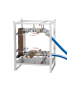 Mobiler Wärmetauscher mit einer Leistung bis 270 kWLieferung und Aufstellung eines mobilen Wärmetauschers zur Systemtrennung auf Mietbasis. Für diverse Medien und Einsatzzwecke. Mit Schnellkupplungen, Absperrungen, Schmutzfänger, Entleerung und Entlüftung sowie Thermometer.Übertragungsleistung 270 kW. Anbindung der flexiblen Verbindungsleitungen (Vor- / Rücklauf) an das bestehende Versorgungsnetz der bauseitig erstellten Anschlussmöglichkeiten nach Vorgabe. Inbetriebnahme und technische Einweisung durch einen ENERENT-Techniker. Rückholung des mobilen Wärmetauschers nach Beendigung der Mietzeit, sowie dessen Wartung und Endreinigung.Technische DatenTyp: Mobiler Systemtrenner HOTFLOW MST 270Übertragungsleistung: 270 kWAbmessungen (L x B x H): 800 x 600 x 1.100 mmLeergewicht: ca. 60 kgMedium: WasserAnschluss: Storz C2‘‘ Eintrittstemperatur primär: 80 °C / sekundär: 10°CAustrittstemperatur primär: 60 °C / sekundär: 45°CMassenstrom primär: 11.632 kg/h / sekundär: 6.635 kg/hDruckverlust primär: 16,0 kPa /sekundär: 7,9 kPa Technische Änderungen vorbehalten.Folgende Positionen sind für den reinen Betrieb:Vermietung Mietzeit / TagEUR __________ nettoTechnische Grundpauschale / TagEUR __________ nettoHaftungsübernahme Wärme / TagEUR __________ nettoAnschluss und Inbetriebnahme / Einweisung EUR __________ netto Verbindungsleitung 2 Stück VL / RL 2" (Storz - C / 66) à 10 m / TagEUR / Stück __________ nettoVerlängerung der Verbindungsleitungen / je Stück, à 10 m / TagEUR / Stück __________ nettoSicherungsschellen 2" für Verbindungsleitungen / je Stück / TagEUR / Stück __________ nettoAntransport durch SpeditionEUR __________ nettoAbtransport durch SpeditionEUR __________ nettoBezugsquelleENERENT Austria GmbHIrrsberg 97 AT-5310 Mondsee - Sankt Lorenz Tel.: +43 2167 90990-10Email: anfrage@enerent.at www.enerent.atStk€€